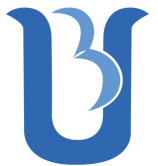 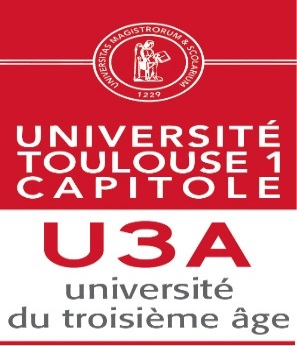 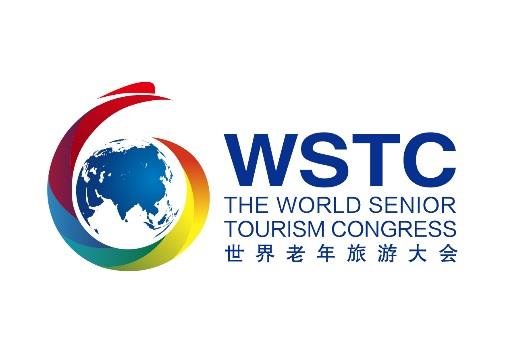 ENROLMENT FORMI register for the contest in the category (several choices possible):Poetry: yes / no

Drawing / painting: yes / noCreativity yes / noSinging yes / noSports photo yes / noForm to be returned before 2020, August 15For English, French, Italian, Portuguese and Spanish please contact AIUTA  office       secretariat.aiuta@gmail.com  +33561633637For Chinese, please contact the WSTC office wstcchina@163.com  0535-6952096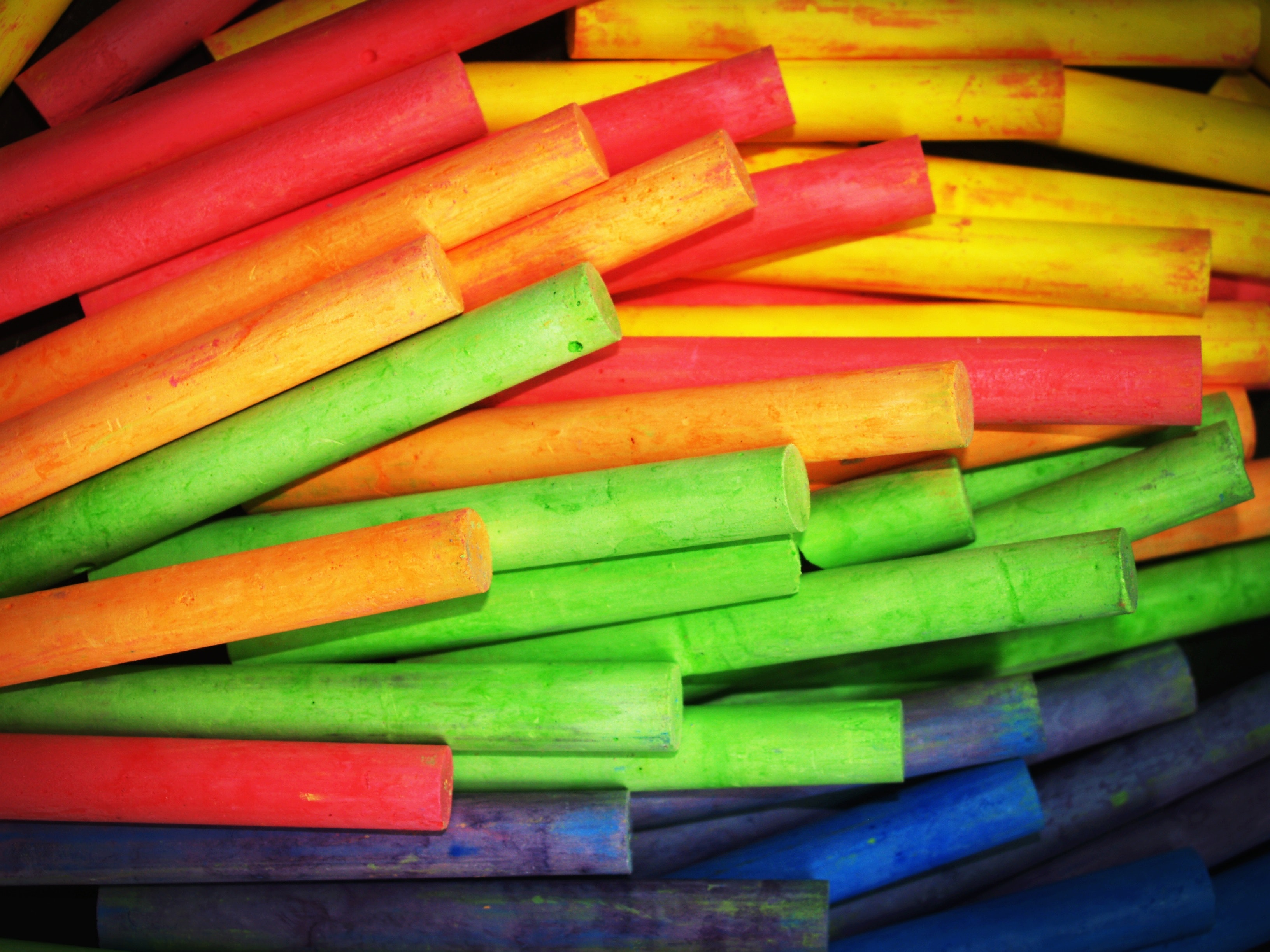 First nameLast nameNationalityCountry / cityPhone numberMail addressUniversity of the Third Age